مراجعة عامة لمادة الدراسات الاجتماعية( الصف السادس ) الفصل الأولالوحدة الأولى:الدرس الأول: ـ1) عرفي التاريخ واذكري فائدة دراسته ؟الدرس الثاني: ـللتاريخ مدلولات ومصطلحات تفسر معانيه وتساعد على فهمه ودراسته .         أ )اذكري تلك المدلولات والمصطلحات وبيني معانيها ؟قسم الزمن التاريخ الى عصور تبدأ من بدء الخلق الى اليوم .أ ) اذكرى ابرز تلك العصور ؟ ب)رتبي تلك العصور التاريخية على حسب الاقدمية ؟تنقسم العصور الإسلامية الى خمسة اقسام .أ)اذكرى تلك العصور ؟رتبي العصور الإسلامية حسب الااولويةالوحدة الثانية :الدرس الثالث :ـ تحدثي عن الحالة السياسية والاقتصادية والدينية والعلمية في شبة الجزيرة العربية قبل قيام الدولة السعودية الأولى ؟( أدى غياب الدولة الموحدة الى غياب الامن والحروب المستمرة وانتشار السرقات )ما الذي تغير في شبة الجزيرة العربية بعد الدولة السعودية الأولى؟الدرس الرابع :ـ       (مرحلة ماقبل التاسيس )تحدثي عنها من خلال تصفحك لكتابك صفحة 30 .متى تأسست الدرعية ومن موسسها ؟ما الاسم الذى اطلقة ماتع المريدي على منطقتي المليبد وغصيبة ؟عللي :  لماذا أطلق مانع المريدي اسم الدرعية على المواقع الجديدة ؟    (تأسيس الدولة السعودية الأولى )اذكري مؤسسها ....وعام كم تأسست.اذكري جهود الامام محمد بن سعود  السياسية   الاقتصادية   الاجتماعية لماذا قصد الشيخ محمد بن عبدالوهاب والامام محمد بن سعود لطلب تاييد دعوته ماموقف الامام محمد بن سعود من دعوة الشيخ محمد بن عبدالوهاب الدرس الخامس :ـاذكري صفات الامام محمد بن سعود ؟لماذا تم اختيار الدرعية عاصمة للدولة السعودية الأولى؟ماهي المناطق التي تمكن الامام محمد بن سعود من ضمها ؟لم تنجح الحملات في الاستيلاء على الدرعية في عهد الامام محمد بن سعود اذكري السبب ؟         الامام عبدالعزيز بن محمد بن سعودماهي اهم إنجازات الامام عبدالعزيز بن محمد واهم صفاته ؟اذكري اهم الحملات التي واجهها الامام عبدالعزيز بن محمد ؟اذكري كيف وأين توفي الامام عبدالعزيز بن محمد ؟الامام عبدالله بن سعود بن عبد العزيزفي عهدة كانت نهاية الدولة السعودية الأولى        (وضحي تلك الجملة )الدرس السادس :ـعددي اهم المعارك التي خاضتها الدولة السعودية الأولى مع ذكر قادات المعركةاحداث المعركةنتائج المعركةعللي مايلي :استسلام الامام عبدالله بن سعود للقوات المعتديهأصبحت الدرعية خربا ودمارآ بعد سقوطها الوحدة الثانية :الدرس السابع:ـ ماذا حدث بعد سقوط الدرعية ؟ما أسباب عودة الدولة السعودية؟  الامام تركي بن عبدالله بن محمد بن سعود اذكري متي تأسست الدولة السعودية الثانية ومن مؤسسها ؟اذكري صفات الامام تركي بن عبدالله؟ماهي العاصمة الجديدة للدولة السعودية الثانية ؟الدرس الثامن :ـ          الامام فيصل بن تركي بن عبداللهتحدثي عن معركة الحلوة من حيث القادات والاحداث والنتيجة ؟لماذا اطلق الأهالي على معركة الحلوة بمعركة الدوم ؟اذكري سبب استسلام الامام فيصل بن تركي للقوات المعادية ؟كيف عاد الامام فيصل بن تركي الى الرياض بعد اسره ؟ الامام عبدالله بن فيصل ما ابرز النزاعات التي واجهها الامام عبدالله بن فيصل ؟ الامام عبدالرحمن بن فيصل بن تركي ماأهم الصفات التي اتصف بها الامام عبدالرحمن بن فيصل ؟كيف كانت نهاية الدولة السعودية الثانية ؟الدرس العاشر :ـاذكري ابرز الجوانب الحضارية للدولتين السعودية الأولى والثانية ؟ملاحظة : عزيزتي الطالبة كتابك هو مرجعك الأساسي للاجابات على هذه الاسئله ارجو الاطلاع واستخراج المعلومات الغير محلوله لمناقشتها ....                  مع تمنياتي لكِ التوفيق ....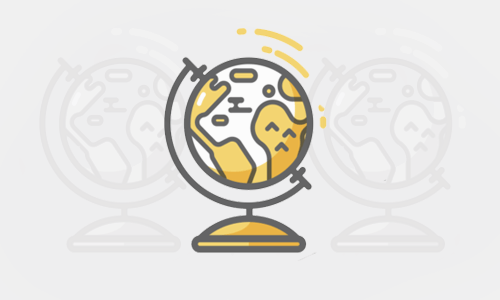                                                               معلمة المادة : نورا العمري 